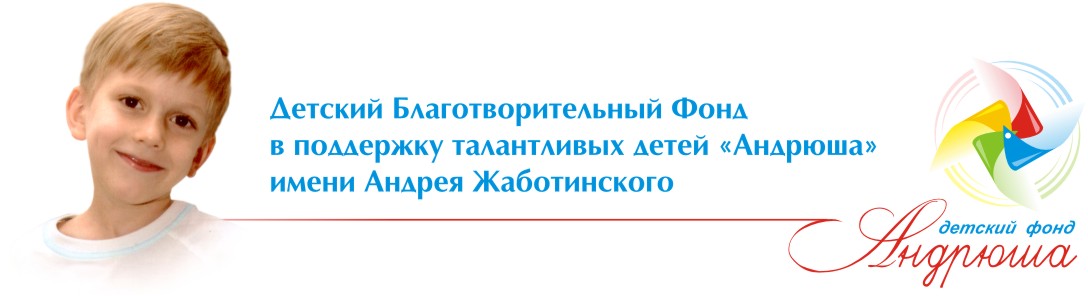 ОТЧЕТ О ПРОГРАММАХ И РЕЗУЛЬТАТАХ ДЕЯТЕЛЬНОСТИ В 2018 ГОДУ	В 2018-м году Детским Благотворительным фондом "Андрюша" была реализована ежегодная Программа поддержки талантливых детей в сфере искусства Челябинской области "Андрюша-2018", а также проведен ряд других благотворительных мероприятий. 	Программа поддержки талантливых детей в сфере искусства Челябинской области "Андрюша" - ежегодный проект фонда. Его цель - реализация механизма системной поддержки одаренных детей в сфере искусства в Челябинской области (в том числе детей, находящихся в трудной жизненной ситуации) через технологию выявления одаренных детей и разработку индивидуальных программ их сопровождения. В задачи проекта входят: организация конкурса на соискание Премии «Андрюша - 2018» среди одаренных детей и творческих  коллективов Челябинской области; выявление одаренных детей Челябинской области в сфере искусства по направлениям: вокал, танцы, живопись, актерское мастерство, в т. ч среди детей, находящихся в трудной жизненной ситуации; разработка индивидуальных программ творческого развития для одаренных детей Челябинской области; сопровождение реализации индивидуальных программ, включающих призовые обучающие поездки победителей Премии «Андрюша – 2018»; поддержка педагогов дополнительного образования Челябинской области в сфере культуры и искусства, работающих с одаренными детьми; способствование формированию позитивного имиджа деятелей культуры и педагогов дополнительного образования Челябинской области.	Для решения этих задач в 2018 году фондом был организован конкурс для детей 7-15 лет в номинациях "танцы", "вокал", "живопись", "актерское мастерство". Участие в конкурсе было бесплатным, при прочих равных условиях предпочтение отдавалось детям в трудной жизненной ситуации. Участников оценивало авторитетное жюри, куда входили деятели искусства и культуры мирового масштаба. Председатель жюри – народный артист России Андрис Лиепа. Призы лауреатов конкурса - обучающие поездки в творческие школы в России и за рубежом, участие в российских и международных конкурсах и фестивалях. В церемонии награждения и гала-концерте Премии, проводимом в Челябинском Государственном академическом Театре оперы и балета им.М.И.Глинки, лауреаты выступили наравне со взрослыми звездами эстрады, балета, драматического искусства из Москвы, Челябинска. Мероприятие стало значимым культурным событием для Челябинской области. Более 1000 зрителей приобщились к поддержке талантливых детей в результате участия в благотворительном концерте, более 15 тысяч зрителей посмотрели концерт он-лайн и по телевизору. Всего в конкурсе приняло участие 1245 детей из разных уголков Челябинской области. Особо отмечен жюри еще 71 участник - эти дети и коллективы включены в состав Золотого фонда Премии и награждены дипломами и специальными призами. Более 50-ти победителей конкурса награждены обучающими поездками и специальными призами; 9 педагогов награждены денежными сертификатами 10 тыс. рублей. В гала-концерте Премии «Андрюша-2018» приняли участие более 1000 талантливых детей Челябинской области и деятели культуры и искусства мирового масштаба из Москвы: народный артист России Андрис Лиепа, оперный и эстрадный певец Игорь Монаширов, заслуженная артистка России исполнительница романсов Нина Шацкая, заслуженный артист России, актер театра и кино Александр Олешко. К участию в проекте было привлечено около 25 средств массовой информации и около 25-ти партнеров, среди которых международные благотворительные фонды, коммерческие организации. В проекте принимали участие более 50 волонтеров.  Проведена рекламно-информационная кампания - появилось не менее 30 публикаций/сюжетов  в СМИ о поддержке талантливых детей и педагогов, наружная реклама в городе,  подготовлены буклеты, рассказывающие о деятельности по поддержке талантливых детей.  Дети-лауреаты премии и обладатели специальных призов (более 500, в том числе дети, находящиеся в трудной жизненной ситуации) повысили уровень своего мастерства, приняв участие в обучающих программах, школах, лагерях, международных конкурсах и фестивалях в Суздале, Санкт-Петербурге, Туапсе, Евпатории и других. Одаренные дети Челябинской области расширили кругозор, поверили в себя, познакомились с требованиями ведущих творческих ВУЗов, что повысило шансы поступления в них. 4 талантливых детей поступили в престижные творческие вузы Москвы, 3 человека приняты в профессиональные труппы театров и концертных объединений России. Подопечные фонда завоевали множество наград на международных конкурсах в России и за рубежом, приняли участие в российских и международных проектах. 	Таким образом, задачи, которые ставились перед проектом, решены, и основная цель -  создание и апробация механизма системной поддержки одаренных детей в сфере искусства в Челябинской области (в том числе детей, находящихся в трудной жизненной ситуации) через технологию выявления одаренных детей и разработку индивидуальных программ их сопровождения, достигнута. Реализация проекта Программа поддержки талантливых детей в сфере искусства Челябинской области "Андрюша-2018" прошла успешно.            В 2018 году Детским фондом "Андрюша" реализован еще ряд благотворительных программ и проектов. 	В частности, проведен традиционный концерт «Звездочки фонда «Андрюша» - любимому городу!» с участием подопечных фонда на сцене площади Революции Челябинска в честь празднования Дня города - отчетный концерт детей за время летних обучающих поездок. В нем приняли участие лауреаты и “Золотой фонд» Премии "Андрюша", всего - 130 человек. Более 3000 зрителей посетили концерт и узнали о деятельности и программах фонда.	Организовано два Благотворительных салона с участием звезд - народного артиста России пианиста Юрия Розума (Москва) и джазового композитора и исполнителя Чарли Армстронга (Монако). По результатам мероприятий собрано более 1 млн. рублей для поддержки талантливых детей Челябинской области . Более 100 детей и преподавателей бесплатно посетили концерты; зрители Челябинска (более 700) повысили культурный уровень - познакомились с деятелей культуры и посетили яркие культурные события и получили информацию о поддержке талантливых детей Челябинской области.	Сотрудниками фонда проведен круглый стол с преподавателями, представителями власти, общественных объединений, родителями талантливых детей, выявлены проблемы во взаимодействии и намечены пути сотрудничества в целях более эффективного взаимодействия для поддержки одаренных детей в сфере искусства. 	В целом, деятельность Детского Благотворительного фонда в поддержку талантливых детей "Андрюша" имени Андрея Жаботинского в 2018 году прошла успешно, результаты Программы отвечают поставленным целям и задачами, а также уставным целям деятельности фонда.Председатель Правления Фонда                                       Жаботинская Ю.А.